SECRETARIA DE EDUCACIÓN PÚBLICAESCUELA PRIMARIA “X” CICLO ESCOLAR 2022 – 2023  ZONA ESCOLAR: X   SECTOR: X          GRADO: 6°   GRUPO: “X”ASIGNATURA: ESPAÑOLSECRETARIA DE EDUCACIÓN PÚBLICAESCUELA PRIMARIA “X” CICLO ESCOLAR 2022 – 2023  ZONA ESCOLAR: X   SECTOR: X          GRADO: 6°   GRUPO: “X”ASIGNATURA: MATEMÁTICASSECRETARIA DE EDUCACIÓN PÚBLICAESCUELA PRIMARIA “X” CICLO ESCOLAR 2022 – 2023  ZONA ESCOLAR: X   SECTOR: X          GRADO: 6°   GRUPO: “X”ASIGNATURA: CIENCIAS NATURALESSECRETARIA DE EDUCACIÓN PÚBLICAESCUELA PRIMARIA “X” CICLO ESCOLAR 2022 – 2023  ZONA ESCOLAR: X   SECTOR: X          GRADO: 6°   GRUPO: “X”ASIGNATURA: GEOGRAFÍASECRETARIA DE EDUCACIÓN PÚBLICAESCUELA PRIMARIA “X” CICLO ESCOLAR 2022 – 2023  ZONA ESCOLAR: X   SECTOR: X          GRADO: 6°   GRUPO: “X”ASIGNATURA: HISTORIASECRETARIA DE EDUCACIÓN PÚBLICAESCUELA PRIMARIA “X” CICLO ESCOLAR 2022 – 2023  ZONA ESCOLAR: X   SECTOR: X          GRADO: 6°   GRUPO: “X”ASIGNATURA: FORMACIÓN CÍVICA Y ÉTICASECRETARIA DE EDUCACIÓN PÚBLICAESCUELA PRIMARIA “X” CICLO ESCOLAR 2022 – 2023  ZONA ESCOLAR: X   SECTOR: X          GRADO: 6°   GRUPO: “X”ASIGNATURA: EDUCACIÓN SOCIEMOCIONALSECRETARIA DE EDUCACIÓN PÚBLICAESCUELA PRIMARIA “X” CICLO ESCOLAR 2022 – 2023  ZONA ESCOLAR: X   SECTOR: X          GRADO: 6°   GRUPO: “X”ASIGNATURA: ARTESÁMBITOÁMBITOÁMBITOTIPO DE TEXTOTIPO DE TEXTOTIPO DE TEXTOPRACTICA SOCIAL DE LENGUAJEEstudioEstudioEstudioExpositivoExpositivoExpositivoProducir un texto que contraste información sobre un tema.TEMAS DE REFLEXIÓNTEMAS DE REFLEXIÓNTEMAS DE REFLEXIÓNTEMAS DE REFLEXIÓNAPRENDIZAJES ESPERADOSAPRENDIZAJES ESPERADOSAPRENDIZAJES ESPERADOSPropiedades y tipos de textosDiferencias y semejanzas en el tratamiento de un mismo tema.Relaciones de causa y consecuencia entre el origen de un malestar y su tratamiento.Conocimiento del sistema de escritura y ortografíaDerivación léxica para determinar la ortografía de una palabra.Empleo de diccionarios como fuentes de consulta.Aspectos sintácticos y semánticosEmpleo de conectivos lógicos para ligar los párrafos de un texto (a diferencia de, por el contrario, asimismo, por su parte, sin embargo, entre otros).Ortografía y puntuación convencionales.Propiedades y tipos de textosDiferencias y semejanzas en el tratamiento de un mismo tema.Relaciones de causa y consecuencia entre el origen de un malestar y su tratamiento.Conocimiento del sistema de escritura y ortografíaDerivación léxica para determinar la ortografía de una palabra.Empleo de diccionarios como fuentes de consulta.Aspectos sintácticos y semánticosEmpleo de conectivos lógicos para ligar los párrafos de un texto (a diferencia de, por el contrario, asimismo, por su parte, sin embargo, entre otros).Ortografía y puntuación convencionales.Propiedades y tipos de textosDiferencias y semejanzas en el tratamiento de un mismo tema.Relaciones de causa y consecuencia entre el origen de un malestar y su tratamiento.Conocimiento del sistema de escritura y ortografíaDerivación léxica para determinar la ortografía de una palabra.Empleo de diccionarios como fuentes de consulta.Aspectos sintácticos y semánticosEmpleo de conectivos lógicos para ligar los párrafos de un texto (a diferencia de, por el contrario, asimismo, por su parte, sin embargo, entre otros).Ortografía y puntuación convencionales.Propiedades y tipos de textosDiferencias y semejanzas en el tratamiento de un mismo tema.Relaciones de causa y consecuencia entre el origen de un malestar y su tratamiento.Conocimiento del sistema de escritura y ortografíaDerivación léxica para determinar la ortografía de una palabra.Empleo de diccionarios como fuentes de consulta.Aspectos sintácticos y semánticosEmpleo de conectivos lógicos para ligar los párrafos de un texto (a diferencia de, por el contrario, asimismo, por su parte, sin embargo, entre otros).Ortografía y puntuación convencionales.Contrasta información de textos sobre un mismo tema.Recupera información de diversas fuentes para explicar un tema.Emplea conectivos lógicos para ligar los párrafos de un texto.Reconoce diversas prácticas para el tratamiento de malestares.Contrasta información de textos sobre un mismo tema.Recupera información de diversas fuentes para explicar un tema.Emplea conectivos lógicos para ligar los párrafos de un texto.Reconoce diversas prácticas para el tratamiento de malestares.Contrasta información de textos sobre un mismo tema.Recupera información de diversas fuentes para explicar un tema.Emplea conectivos lógicos para ligar los párrafos de un texto.Reconoce diversas prácticas para el tratamiento de malestares.DÍA 1ACTIVIDADES PARA TRABAJAR EN PRESENCIAL Y A DISTANCIAACTIVIDADES PARA TRABAJAR EN PRESENCIAL Y A DISTANCIAACTIVIDADES PARA TRABAJAR EN PRESENCIAL Y A DISTANCIAACTIVIDADES PARA TRABAJAR EN PRESENCIAL Y A DISTANCIAACTIVIDADES PARA TRABAJAR EN PRESENCIAL Y A DISTANCIAACTIVIDADES PARA TRABAJAR EN PRESENCIAL Y A DISTANCIADÍA 1INICIO:Preguntare si alguna vez han leído un texto científico, cuáles son los temas que abordan, que características tienen, qué es el conocimiento empírico. etc.Preguntare si alguna vez han leído un texto científico, cuáles son los temas que abordan, que características tienen, qué es el conocimiento empírico. etc.Preguntare si alguna vez han leído un texto científico, cuáles son los temas que abordan, que características tienen, qué es el conocimiento empírico. etc.Preguntare si alguna vez han leído un texto científico, cuáles son los temas que abordan, que características tienen, qué es el conocimiento empírico. etc.Preguntare si alguna vez han leído un texto científico, cuáles son los temas que abordan, que características tienen, qué es el conocimiento empírico. etc.DÍA 1DESARROLLO:Leerán y analizaran en Fichero del saber de la página 130 acerca del texto científico.Leerán y analizaran en Fichero del saber de la página 130 acerca del texto científico.Leerán y analizaran en Fichero del saber de la página 130 acerca del texto científico.Leerán y analizaran en Fichero del saber de la página 130 acerca del texto científico.Leerán y analizaran en Fichero del saber de la página 130 acerca del texto científico.DÍA 1CIERRE:Platicaran sobre las diferencias entre conocimiento científico y el empírico.Platicaran sobre las diferencias entre conocimiento científico y el empírico.Platicaran sobre las diferencias entre conocimiento científico y el empírico.Platicaran sobre las diferencias entre conocimiento científico y el empírico.Platicaran sobre las diferencias entre conocimiento científico y el empírico.DÍA 2ACTIVIDADES PARA TRABAJAR EN PRESENCIAL Y A DISTANCIAACTIVIDADES PARA TRABAJAR EN PRESENCIAL Y A DISTANCIAACTIVIDADES PARA TRABAJAR EN PRESENCIAL Y A DISTANCIAACTIVIDADES PARA TRABAJAR EN PRESENCIAL Y A DISTANCIAACTIVIDADES PARA TRABAJAR EN PRESENCIAL Y A DISTANCIAACTIVIDADES PARA TRABAJAR EN PRESENCIAL Y A DISTANCIADÍA 2INICIO:Realizaran la actividad sugerida. (Anexo 01 del material de apoyo)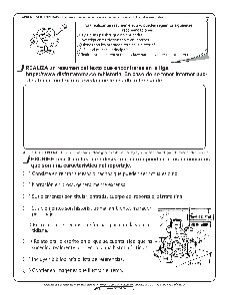 Realizaran la actividad sugerida. (Anexo 01 del material de apoyo)Realizaran la actividad sugerida. (Anexo 01 del material de apoyo)Realizaran la actividad sugerida. (Anexo 01 del material de apoyo)Realizaran la actividad sugerida. (Anexo 01 del material de apoyo)DÍA 2DESARROLLO:Realizaran la actividad sugerida. (Anexo 02 del material de apoyo)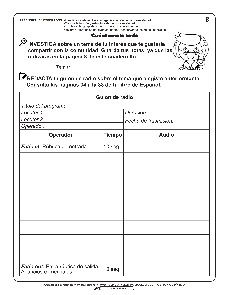 Realizaran la actividad sugerida. (Anexo 02 del material de apoyo)Realizaran la actividad sugerida. (Anexo 02 del material de apoyo)Realizaran la actividad sugerida. (Anexo 02 del material de apoyo)Realizaran la actividad sugerida. (Anexo 02 del material de apoyo)DÍA 2CIERRE:Realizaran la actividad sugerida. (Anexo 03 del material de apoyo)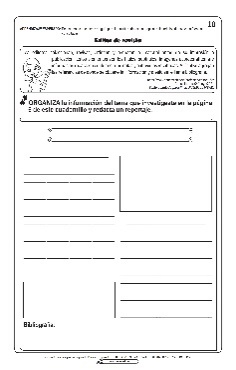 Realizaran la actividad sugerida. (Anexo 03 del material de apoyo)Realizaran la actividad sugerida. (Anexo 03 del material de apoyo)Realizaran la actividad sugerida. (Anexo 03 del material de apoyo)Realizaran la actividad sugerida. (Anexo 03 del material de apoyo)DÍA 3 ACTIVIDADES PARA TRABAJAR EN PRESENCIAL Y A DISTANCIAACTIVIDADES PARA TRABAJAR EN PRESENCIAL Y A DISTANCIAACTIVIDADES PARA TRABAJAR EN PRESENCIAL Y A DISTANCIAACTIVIDADES PARA TRABAJAR EN PRESENCIAL Y A DISTANCIAACTIVIDADES PARA TRABAJAR EN PRESENCIAL Y A DISTANCIAACTIVIDADES PARA TRABAJAR EN PRESENCIAL Y A DISTANCIADÍA 3 INICIO:Indicare a los niños que cuando se hace una redacción de contraste se usan palabras llamadas conectores lógicos y frases adverbiales como las siguientes: por el contrario, de la misma manera, a diferencia de, en cambio, asimismo, por su parte, sin embargo, pero, etc.Indicare a los niños que cuando se hace una redacción de contraste se usan palabras llamadas conectores lógicos y frases adverbiales como las siguientes: por el contrario, de la misma manera, a diferencia de, en cambio, asimismo, por su parte, sin embargo, pero, etc.Indicare a los niños que cuando se hace una redacción de contraste se usan palabras llamadas conectores lógicos y frases adverbiales como las siguientes: por el contrario, de la misma manera, a diferencia de, en cambio, asimismo, por su parte, sin embargo, pero, etc.Indicare a los niños que cuando se hace una redacción de contraste se usan palabras llamadas conectores lógicos y frases adverbiales como las siguientes: por el contrario, de la misma manera, a diferencia de, en cambio, asimismo, por su parte, sin embargo, pero, etc.Indicare a los niños que cuando se hace una redacción de contraste se usan palabras llamadas conectores lógicos y frases adverbiales como las siguientes: por el contrario, de la misma manera, a diferencia de, en cambio, asimismo, por su parte, sin embargo, pero, etc.DÍA 3 DESARROLLO:Redactaran oraciones en el cuaderno, utilizando las palabras anteriores.Redactaran oraciones en el cuaderno, utilizando las palabras anteriores.Redactaran oraciones en el cuaderno, utilizando las palabras anteriores.Redactaran oraciones en el cuaderno, utilizando las palabras anteriores.Redactaran oraciones en el cuaderno, utilizando las palabras anteriores.DÍA 3 CIERRE:Realizaran la actividad sugerida. (Anexo 04 del material de apoyo)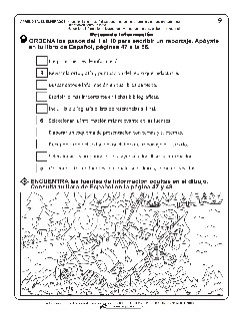 Realizaran la actividad sugerida. (Anexo 04 del material de apoyo)Realizaran la actividad sugerida. (Anexo 04 del material de apoyo)Realizaran la actividad sugerida. (Anexo 04 del material de apoyo)Realizaran la actividad sugerida. (Anexo 04 del material de apoyo)DÍA 4ACTIVIDADES PARA TRABAJAR EN PRESENCIAL Y A DISTANCIAACTIVIDADES PARA TRABAJAR EN PRESENCIAL Y A DISTANCIAACTIVIDADES PARA TRABAJAR EN PRESENCIAL Y A DISTANCIAACTIVIDADES PARA TRABAJAR EN PRESENCIAL Y A DISTANCIAACTIVIDADES PARA TRABAJAR EN PRESENCIAL Y A DISTANCIAACTIVIDADES PARA TRABAJAR EN PRESENCIAL Y A DISTANCIADÍA 4INICIO:Realizaran la actividad sugerida. (Anexo 05 del material de apoyo)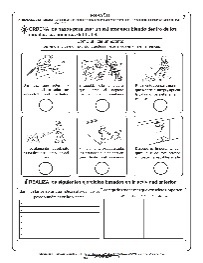 Realizaran la actividad sugerida. (Anexo 05 del material de apoyo)Realizaran la actividad sugerida. (Anexo 05 del material de apoyo)Realizaran la actividad sugerida. (Anexo 05 del material de apoyo)Realizaran la actividad sugerida. (Anexo 05 del material de apoyo)DÍA 4DESARROLLO:Realizaran la actividad sugerida. (Anexo 06 del material de apoyo)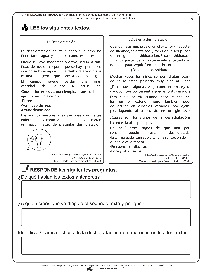 Realizaran la actividad sugerida. (Anexo 06 del material de apoyo)Realizaran la actividad sugerida. (Anexo 06 del material de apoyo)Realizaran la actividad sugerida. (Anexo 06 del material de apoyo)Realizaran la actividad sugerida. (Anexo 06 del material de apoyo)DÍA 4CIERRE:Realizaran la actividad sugerida. (Anexo 07 del material de apoyo)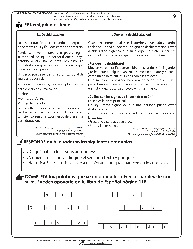 Realizaran la actividad sugerida. (Anexo 07 del material de apoyo)Realizaran la actividad sugerida. (Anexo 07 del material de apoyo)Realizaran la actividad sugerida. (Anexo 07 del material de apoyo)Realizaran la actividad sugerida. (Anexo 07 del material de apoyo)DÍA 5ACTIVIDADES PARA TRABAJAR EN PRESENCIAL Y A DISTANCIAACTIVIDADES PARA TRABAJAR EN PRESENCIAL Y A DISTANCIAACTIVIDADES PARA TRABAJAR EN PRESENCIAL Y A DISTANCIAACTIVIDADES PARA TRABAJAR EN PRESENCIAL Y A DISTANCIAACTIVIDADES PARA TRABAJAR EN PRESENCIAL Y A DISTANCIAACTIVIDADES PARA TRABAJAR EN PRESENCIAL Y A DISTANCIADÍA 5INICIO:Consejo Técnico Escolar.Consejo Técnico Escolar.Consejo Técnico Escolar.Consejo Técnico Escolar.Consejo Técnico Escolar.DÍA 5DESARROLLO:Consejo Técnico Escolar.Consejo Técnico Escolar.Consejo Técnico Escolar.Consejo Técnico Escolar.Consejo Técnico Escolar.DÍA 5CIERRE:Consejo Técnico Escolar.Consejo Técnico Escolar.Consejo Técnico Escolar.Consejo Técnico Escolar.Consejo Técnico Escolar.RECURSOS DIDÁCTICOS Y REFERENCIASRECURSOS DIDÁCTICOS Y REFERENCIASRECURSOS DIDÁCTICOS Y REFERENCIASRECURSOS DIDÁCTICOS Y REFERENCIASRECURSOS DIDÁCTICOS Y REFERENCIASEVALUACIÓN Y EVIDENCIASEVALUACIÓN Y EVIDENCIASLibro de texto pág. 130Colores, pegamento, tijeras.Papel cartón.Diversas plantas medicinales de casa.Libro de texto pág. 130Colores, pegamento, tijeras.Papel cartón.Diversas plantas medicinales de casa.Libro de texto pág. 130Colores, pegamento, tijeras.Papel cartón.Diversas plantas medicinales de casa.Libro de texto pág. 130Colores, pegamento, tijeras.Papel cartón.Diversas plantas medicinales de casa.Libro de texto pág. 130Colores, pegamento, tijeras.Papel cartón.Diversas plantas medicinales de casa.Exposición de plantas medicinales en papel cascarón por equipos.Discusión sobre remedios para curar algunos malestares (dolores de estómago, hipo, fiebre, picaduras, torceduras, entre otros).Lista de preguntas para conocer las prácticas de las personas para curar dichos malestares.Entrevista a las personas de la comunidad sobre las prácticas que siguen para curar algunos malestares (qué curan, cómo lo hacen, qué se utiliza y qué generó el malestar).Selección de información y notas sobre la explicación médica de algunos malestares identificados, sus causas y tratamientos.Exposición de plantas medicinales en papel cascarón por equipos.Discusión sobre remedios para curar algunos malestares (dolores de estómago, hipo, fiebre, picaduras, torceduras, entre otros).Lista de preguntas para conocer las prácticas de las personas para curar dichos malestares.Entrevista a las personas de la comunidad sobre las prácticas que siguen para curar algunos malestares (qué curan, cómo lo hacen, qué se utiliza y qué generó el malestar).Selección de información y notas sobre la explicación médica de algunos malestares identificados, sus causas y tratamientos.OBSERVACIONES Y ADECUACIONESOBSERVACIONES Y ADECUACIONESOBSERVACIONES Y ADECUACIONESOBSERVACIONES Y ADECUACIONESOBSERVACIONES Y ADECUACIONESOBSERVACIONES Y ADECUACIONESOBSERVACIONES Y ADECUACIONESBLOQUEBLOQUE44EJESentido numérico y pensamiento algebraico.Sentido numérico y pensamiento algebraico.Sentido numérico y pensamiento algebraico.DESAFÍOSDESAFÍOSPartes de una cantidad.     Circuito de carreras.      Plan de ahorro.Partes de una cantidad.     Circuito de carreras.      Plan de ahorro.Partes de una cantidad.     Circuito de carreras.      Plan de ahorro.Partes de una cantidad.     Circuito de carreras.      Plan de ahorro.Partes de una cantidad.     Circuito de carreras.      Plan de ahorro.Partes de una cantidad.     Circuito de carreras.      Plan de ahorro.CONTENIDOSCONTENIDOSCONTENIDOSCONTENIDOSCONTENIDOSCONTENIDOSINTENCIÓN DIDÁCTICAINTENCIÓN DIDÁCTICAProblemas multiplicativosResolución de problemas que impliquen calcular una fracción de un número natural, usando la expresión “a/b de n”.Problemas multiplicativosResolución de problemas que impliquen calcular una fracción de un número natural, usando la expresión “a/b de n”.Problemas multiplicativosResolución de problemas que impliquen calcular una fracción de un número natural, usando la expresión “a/b de n”.Problemas multiplicativosResolución de problemas que impliquen calcular una fracción de un número natural, usando la expresión “a/b de n”.Problemas multiplicativosResolución de problemas que impliquen calcular una fracción de un número natural, usando la expresión “a/b de n”.Problemas multiplicativosResolución de problemas que impliquen calcular una fracción de un número natural, usando la expresión “a/b de n”.Que los alumnos relacionen el cálculo de n/m partes de una cantidad con la multiplicación y la división. Que los alumnos descubran la equivalencia entre las expresiones "a/b de n" y "a/b veces n".Que los alumnos identifiquen y usen el significado de las expresiones "a/b de n", "a/b veces n" y "a/b X n".Que los alumnos relacionen el cálculo de n/m partes de una cantidad con la multiplicación y la división. Que los alumnos descubran la equivalencia entre las expresiones "a/b de n" y "a/b veces n".Que los alumnos identifiquen y usen el significado de las expresiones "a/b de n", "a/b veces n" y "a/b X n".DÍA 1ACTIVIDADES PARA TRABAJAR EN PRESENCIAL Y A DISTANCIAACTIVIDADES PARA TRABAJAR EN PRESENCIAL Y A DISTANCIAACTIVIDADES PARA TRABAJAR EN PRESENCIAL Y A DISTANCIAACTIVIDADES PARA TRABAJAR EN PRESENCIAL Y A DISTANCIAACTIVIDADES PARA TRABAJAR EN PRESENCIAL Y A DISTANCIAACTIVIDADES PARA TRABAJAR EN PRESENCIAL Y A DISTANCIAACTIVIDADES PARA TRABAJAR EN PRESENCIAL Y A DISTANCIADÍA 1INICIO:INICIO:Preguntare a los niños: ¿cómo puedo obtener 1/4  de 1000?, ¿y cómo obtengo 3/4 de 780? Permitiré que apliquen sus procedimientos y los expliquen de manera oral.Preguntare a los niños: ¿cómo puedo obtener 1/4  de 1000?, ¿y cómo obtengo 3/4 de 780? Permitiré que apliquen sus procedimientos y los expliquen de manera oral.Preguntare a los niños: ¿cómo puedo obtener 1/4  de 1000?, ¿y cómo obtengo 3/4 de 780? Permitiré que apliquen sus procedimientos y los expliquen de manera oral.Preguntare a los niños: ¿cómo puedo obtener 1/4  de 1000?, ¿y cómo obtengo 3/4 de 780? Permitiré que apliquen sus procedimientos y los expliquen de manera oral.Preguntare a los niños: ¿cómo puedo obtener 1/4  de 1000?, ¿y cómo obtengo 3/4 de 780? Permitiré que apliquen sus procedimientos y los expliquen de manera oral.DÍA 1DESARROLLO:DESARROLLO:Resolverán las actividades del desafío 60. En este desafío, tendrán que relacionar el cálculo de n/m partes de una cantidad con la multiplicación y la división. L.T. pág. 117Resolverán las actividades del desafío 60. En este desafío, tendrán que relacionar el cálculo de n/m partes de una cantidad con la multiplicación y la división. L.T. pág. 117Resolverán las actividades del desafío 60. En este desafío, tendrán que relacionar el cálculo de n/m partes de una cantidad con la multiplicación y la división. L.T. pág. 117Resolverán las actividades del desafío 60. En este desafío, tendrán que relacionar el cálculo de n/m partes de una cantidad con la multiplicación y la división. L.T. pág. 117Resolverán las actividades del desafío 60. En este desafío, tendrán que relacionar el cálculo de n/m partes de una cantidad con la multiplicación y la división. L.T. pág. 117DÍA 1CIERRE:CIERRE:Realizaran la actividad sugerida. (Anexo 08 del material de apoyo)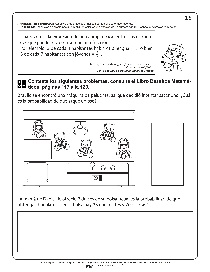 Realizaran la actividad sugerida. (Anexo 08 del material de apoyo)Realizaran la actividad sugerida. (Anexo 08 del material de apoyo)Realizaran la actividad sugerida. (Anexo 08 del material de apoyo)Realizaran la actividad sugerida. (Anexo 08 del material de apoyo)DÍA 2ACTIVIDADES PARA TRABAJAR EN PRESENCIAL Y A DISTANCIAACTIVIDADES PARA TRABAJAR EN PRESENCIAL Y A DISTANCIAACTIVIDADES PARA TRABAJAR EN PRESENCIAL Y A DISTANCIAACTIVIDADES PARA TRABAJAR EN PRESENCIAL Y A DISTANCIAACTIVIDADES PARA TRABAJAR EN PRESENCIAL Y A DISTANCIAACTIVIDADES PARA TRABAJAR EN PRESENCIAL Y A DISTANCIAACTIVIDADES PARA TRABAJAR EN PRESENCIAL Y A DISTANCIADÍA 2INICIO:INICIO:Recordaran el tema de la clase pasada sobre partes de una cantidad.Recordaran el tema de la clase pasada sobre partes de una cantidad.Recordaran el tema de la clase pasada sobre partes de una cantidad.Recordaran el tema de la clase pasada sobre partes de una cantidad.Recordaran el tema de la clase pasada sobre partes de una cantidad.DÍA 2DESARROLLO:DESARROLLO:Resolverán las actividades que se presentan en el desafío 61. Al resolver los ejercicios de este desafío descubrirán la equivalencia entre las expresiones “a/b de n” y “a/b veces n”. L.T. págs. 118-119.  Resolverán las actividades que se presentan en el desafío 61. Al resolver los ejercicios de este desafío descubrirán la equivalencia entre las expresiones “a/b de n” y “a/b veces n”. L.T. págs. 118-119.  Resolverán las actividades que se presentan en el desafío 61. Al resolver los ejercicios de este desafío descubrirán la equivalencia entre las expresiones “a/b de n” y “a/b veces n”. L.T. págs. 118-119.  Resolverán las actividades que se presentan en el desafío 61. Al resolver los ejercicios de este desafío descubrirán la equivalencia entre las expresiones “a/b de n” y “a/b veces n”. L.T. págs. 118-119.  Resolverán las actividades que se presentan en el desafío 61. Al resolver los ejercicios de este desafío descubrirán la equivalencia entre las expresiones “a/b de n” y “a/b veces n”. L.T. págs. 118-119.  DÍA 2CIERRE:CIERRE:Comentaran las complicaciones que tuvieron al resolver los ejercicios.Comentaran las complicaciones que tuvieron al resolver los ejercicios.Comentaran las complicaciones que tuvieron al resolver los ejercicios.Comentaran las complicaciones que tuvieron al resolver los ejercicios.Comentaran las complicaciones que tuvieron al resolver los ejercicios.DÍA 3 ACTIVIDADES PARA TRABAJAR EN PRESENCIAL Y A DISTANCIAACTIVIDADES PARA TRABAJAR EN PRESENCIAL Y A DISTANCIAACTIVIDADES PARA TRABAJAR EN PRESENCIAL Y A DISTANCIAACTIVIDADES PARA TRABAJAR EN PRESENCIAL Y A DISTANCIAACTIVIDADES PARA TRABAJAR EN PRESENCIAL Y A DISTANCIAACTIVIDADES PARA TRABAJAR EN PRESENCIAL Y A DISTANCIAACTIVIDADES PARA TRABAJAR EN PRESENCIAL Y A DISTANCIADÍA 3 INICIO:INICIO:Planteare a los niños el siguiente problema para resolverlo de manera oral: si por 5 paletas voy a pagar 20 pesos, ¿cuánto pagaré por 10 paletas?  Planteare a los niños el siguiente problema para resolverlo de manera oral: si por 5 paletas voy a pagar 20 pesos, ¿cuánto pagaré por 10 paletas?  Planteare a los niños el siguiente problema para resolverlo de manera oral: si por 5 paletas voy a pagar 20 pesos, ¿cuánto pagaré por 10 paletas?  Planteare a los niños el siguiente problema para resolverlo de manera oral: si por 5 paletas voy a pagar 20 pesos, ¿cuánto pagaré por 10 paletas?  Planteare a los niños el siguiente problema para resolverlo de manera oral: si por 5 paletas voy a pagar 20 pesos, ¿cuánto pagaré por 10 paletas?  DÍA 3 DESARROLLO:DESARROLLO:Resolverán los problemas que aparecen en el desafío 62, en el cual identificarán y utilizarán el significado de las expresiones “a/b de n”, “a/b veces n” y “a/b x n”, el cual es visto como un plan de ahorro.  L. T. pág. 120Resolverán los problemas que aparecen en el desafío 62, en el cual identificarán y utilizarán el significado de las expresiones “a/b de n”, “a/b veces n” y “a/b x n”, el cual es visto como un plan de ahorro.  L. T. pág. 120Resolverán los problemas que aparecen en el desafío 62, en el cual identificarán y utilizarán el significado de las expresiones “a/b de n”, “a/b veces n” y “a/b x n”, el cual es visto como un plan de ahorro.  L. T. pág. 120Resolverán los problemas que aparecen en el desafío 62, en el cual identificarán y utilizarán el significado de las expresiones “a/b de n”, “a/b veces n” y “a/b x n”, el cual es visto como un plan de ahorro.  L. T. pág. 120Resolverán los problemas que aparecen en el desafío 62, en el cual identificarán y utilizarán el significado de las expresiones “a/b de n”, “a/b veces n” y “a/b x n”, el cual es visto como un plan de ahorro.  L. T. pág. 120DÍA 3 CIERRE:CIERRE:Resolveran las dificultades que se hayan tenido en los ejercicios.Resolveran las dificultades que se hayan tenido en los ejercicios.Resolveran las dificultades que se hayan tenido en los ejercicios.Resolveran las dificultades que se hayan tenido en los ejercicios.Resolveran las dificultades que se hayan tenido en los ejercicios.DÍA 4ACTIVIDADES PARA TRABAJAR EN PRESENCIAL Y A DISTANCIAACTIVIDADES PARA TRABAJAR EN PRESENCIAL Y A DISTANCIAACTIVIDADES PARA TRABAJAR EN PRESENCIAL Y A DISTANCIAACTIVIDADES PARA TRABAJAR EN PRESENCIAL Y A DISTANCIAACTIVIDADES PARA TRABAJAR EN PRESENCIAL Y A DISTANCIAACTIVIDADES PARA TRABAJAR EN PRESENCIAL Y A DISTANCIAACTIVIDADES PARA TRABAJAR EN PRESENCIAL Y A DISTANCIADÍA 4INICIO:INICIO:Realizaran la actividad sugerida. (Anexo 09 del material de apoyo)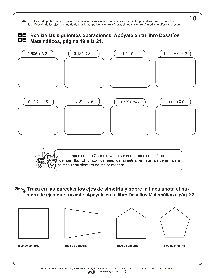 Realizaran la actividad sugerida. (Anexo 09 del material de apoyo)Realizaran la actividad sugerida. (Anexo 09 del material de apoyo)Realizaran la actividad sugerida. (Anexo 09 del material de apoyo)Realizaran la actividad sugerida. (Anexo 09 del material de apoyo)DÍA 4DESARROLLO:DESARROLLO:Realizaran la actividad sugerida. (Anexo 10 del material de apoyo)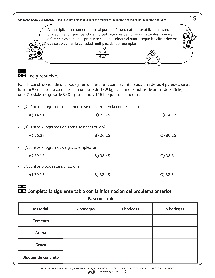 Realizaran la actividad sugerida. (Anexo 10 del material de apoyo)Realizaran la actividad sugerida. (Anexo 10 del material de apoyo)Realizaran la actividad sugerida. (Anexo 10 del material de apoyo)Realizaran la actividad sugerida. (Anexo 10 del material de apoyo)DÍA 4CIERRE:CIERRE:Realizaran la actividad sugerida. (Anexo 11 del material de apoyo)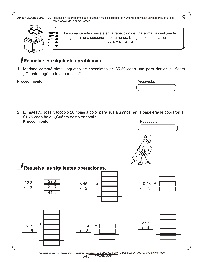 Realizaran la actividad sugerida. (Anexo 11 del material de apoyo)Realizaran la actividad sugerida. (Anexo 11 del material de apoyo)Realizaran la actividad sugerida. (Anexo 11 del material de apoyo)Realizaran la actividad sugerida. (Anexo 11 del material de apoyo)DÍA 5ACTIVIDADES PARA TRABAJAR EN PRESENCIAL Y A DISTANCIAACTIVIDADES PARA TRABAJAR EN PRESENCIAL Y A DISTANCIAACTIVIDADES PARA TRABAJAR EN PRESENCIAL Y A DISTANCIAACTIVIDADES PARA TRABAJAR EN PRESENCIAL Y A DISTANCIAACTIVIDADES PARA TRABAJAR EN PRESENCIAL Y A DISTANCIAACTIVIDADES PARA TRABAJAR EN PRESENCIAL Y A DISTANCIAACTIVIDADES PARA TRABAJAR EN PRESENCIAL Y A DISTANCIADÍA 5INICIO:INICIO:Consejo Técnico Escolar.Consejo Técnico Escolar.Consejo Técnico Escolar.Consejo Técnico Escolar.Consejo Técnico Escolar.DÍA 5DESARROLLO:DESARROLLO:Consejo Técnico Escolar.Consejo Técnico Escolar.Consejo Técnico Escolar.Consejo Técnico Escolar.Consejo Técnico Escolar.DÍA 5CIERRE:CIERRE:Consejo Técnico Escolar.Consejo Técnico Escolar.Consejo Técnico Escolar.Consejo Técnico Escolar.Consejo Técnico Escolar.RECURSOS DIDÁCTICOS Y REFERENCIASRECURSOS DIDÁCTICOS Y REFERENCIASRECURSOS DIDÁCTICOS Y REFERENCIASRECURSOS DIDÁCTICOS Y REFERENCIASRECURSOS DIDÁCTICOS Y REFERENCIASRECURSOS DIDÁCTICOS Y REFERENCIASRECURSOS DIDÁCTICOS Y REFERENCIASEVALUACIÓN Y EVIDENCIASLibro de texto. Bloque 4 págs. 117 a la 120.Cuaderno de trabajo. Libro de texto. Bloque 4 págs. 117 a la 120.Cuaderno de trabajo. Libro de texto. Bloque 4 págs. 117 a la 120.Cuaderno de trabajo. Libro de texto. Bloque 4 págs. 117 a la 120.Cuaderno de trabajo. Libro de texto. Bloque 4 págs. 117 a la 120.Cuaderno de trabajo. Libro de texto. Bloque 4 págs. 117 a la 120.Cuaderno de trabajo. Libro de texto. Bloque 4 págs. 117 a la 120.Cuaderno de trabajo. Observación y análisis de las participaciones y estrategias utilizadas por los alumnos en la realización de las actividades.Ejercicios en el cuaderno y en el libro de texto.Reflexionar: ¿Cuáles fueron las dudas y los errores más frecuentes en los alumnos? ¿Qué hice para que los alumnos pudieran avanzar? ¿Qué cambios debo de hacer para lograr los aprendizajes esperados y mejorar las actividades?OBSERVACIONES Y ADECUACIONESOBSERVACIONES Y ADECUACIONESOBSERVACIONES Y ADECUACIONESOBSERVACIONES Y ADECUACIONESOBSERVACIONES Y ADECUACIONESOBSERVACIONES Y ADECUACIONESOBSERVACIONES Y ADECUACIONESOBSERVACIONES Y ADECUACIONESBLOQUEBLOQUE4	¿Por qué se transforman las cosas? Las fuerzas, la luz y las transformaciones de energía hacen funcionar máquinas simples e instrumentos ópticos que utilizamos diario y contribuyen a la exploración del Universo.4	¿Por qué se transforman las cosas? Las fuerzas, la luz y las transformaciones de energía hacen funcionar máquinas simples e instrumentos ópticos que utilizamos diario y contribuyen a la exploración del Universo.4	¿Por qué se transforman las cosas? Las fuerzas, la luz y las transformaciones de energía hacen funcionar máquinas simples e instrumentos ópticos que utilizamos diario y contribuyen a la exploración del Universo.4	¿Por qué se transforman las cosas? Las fuerzas, la luz y las transformaciones de energía hacen funcionar máquinas simples e instrumentos ópticos que utilizamos diario y contribuyen a la exploración del Universo.TEMATEMAAprovechamiento de la formación de imágenes en espejos y lentes.Aprovechamiento de la formación de imágenes en espejos y lentes.Aprovechamiento de la formación de imágenes en espejos y lentes.Aprovechamiento de la formación de imágenes en espejos y lentes.APRENDIZAJES ESPERADOSAPRENDIZAJES ESPERADOSAPRENDIZAJES ESPERADOSAPRENDIZAJES ESPERADOSCONTENIDOSCONTENIDOSArgumenta la importancia de los instrumentos ópticos en la investigación científica y en las actividades cotidianas.Compara la formación de imágenes en espejos y lentes, y las relaciona con el funcionamiento de algunos instrumentos ópticos.Argumenta la importancia de los instrumentos ópticos en la investigación científica y en las actividades cotidianas.Compara la formación de imágenes en espejos y lentes, y las relaciona con el funcionamiento de algunos instrumentos ópticos.Argumenta la importancia de los instrumentos ópticos en la investigación científica y en las actividades cotidianas.Compara la formación de imágenes en espejos y lentes, y las relaciona con el funcionamiento de algunos instrumentos ópticos.Argumenta la importancia de los instrumentos ópticos en la investigación científica y en las actividades cotidianas.Compara la formación de imágenes en espejos y lentes, y las relaciona con el funcionamiento de algunos instrumentos ópticos.¿Cómo se forman las imágenes en espejos y lentes?Uso de los instrumentos ópticos –lupa, anteojos, binoculares, microscopios y telescopios– en algunas actividades cotidianas y en la investigación científica.Alcances y limitaciones de los instrumentos ópticos.Relación de la reflexión y refracción de la luz con la formación de imágenes en espejos y lentes.Funcionamiento de algunos instrumentos ópticos por medio de la formación de imágenes en objetos e instrumentos con espejos y lentes.¿Cómo se forman las imágenes en espejos y lentes?Uso de los instrumentos ópticos –lupa, anteojos, binoculares, microscopios y telescopios– en algunas actividades cotidianas y en la investigación científica.Alcances y limitaciones de los instrumentos ópticos.Relación de la reflexión y refracción de la luz con la formación de imágenes en espejos y lentes.Funcionamiento de algunos instrumentos ópticos por medio de la formación de imágenes en objetos e instrumentos con espejos y lentes.DÍA 1ACTIVIDADES PARA TRABAJAR EN PRESENCIAL Y A DISTANCIAACTIVIDADES PARA TRABAJAR EN PRESENCIAL Y A DISTANCIAACTIVIDADES PARA TRABAJAR EN PRESENCIAL Y A DISTANCIAACTIVIDADES PARA TRABAJAR EN PRESENCIAL Y A DISTANCIAACTIVIDADES PARA TRABAJAR EN PRESENCIAL Y A DISTANCIADÍA 1INICIO:INICIO:Construirán una cámara oscura siguiendo las indicaciones de la página 117.Construirán una cámara oscura siguiendo las indicaciones de la página 117.Construirán una cámara oscura siguiendo las indicaciones de la página 117.DÍA 1DESARROLLO:DESARROLLO:Tomaran nota en el cuaderno de las observaciones hechas con ayuda de la cámara oscura.Leerán el texto del funcionamiento del ojo humano en la página 118.Tomaran nota en el cuaderno de las observaciones hechas con ayuda de la cámara oscura.Leerán el texto del funcionamiento del ojo humano en la página 118.Tomaran nota en el cuaderno de las observaciones hechas con ayuda de la cámara oscura.Leerán el texto del funcionamiento del ojo humano en la página 118.DÍA 1CIERRE:CIERRE:Verán el siguiente video sobre el tema: https://youtu.be/FRjsuotbbVkVerán el siguiente video sobre el tema: https://youtu.be/FRjsuotbbVkVerán el siguiente video sobre el tema: https://youtu.be/FRjsuotbbVkDÍA 2ACTIVIDADES PARA TRABAJAR EN PRESENCIAL Y A DISTANCIAACTIVIDADES PARA TRABAJAR EN PRESENCIAL Y A DISTANCIAACTIVIDADES PARA TRABAJAR EN PRESENCIAL Y A DISTANCIAACTIVIDADES PARA TRABAJAR EN PRESENCIAL Y A DISTANCIAACTIVIDADES PARA TRABAJAR EN PRESENCIAL Y A DISTANCIADÍA 2INICIO:INICIO:Preguntare a los niños: ¿para qué se usan las lentes?, ¿qué instrumentos conocen que usen lente?, ¿cómo ayudan al ser humano?Preguntare a los niños: ¿para qué se usan las lentes?, ¿qué instrumentos conocen que usen lente?, ¿cómo ayudan al ser humano?Preguntare a los niños: ¿para qué se usan las lentes?, ¿qué instrumentos conocen que usen lente?, ¿cómo ayudan al ser humano?DÍA 2DESARROLLO:DESARROLLO:Conseguirán los materiales necesarios para elaborar una lente de agua con las indicaciones de la página 119.Contestaran las preguntas en la libreta.  Conseguirán los materiales necesarios para elaborar una lente de agua con las indicaciones de la página 119.Contestaran las preguntas en la libreta.  Conseguirán los materiales necesarios para elaborar una lente de agua con las indicaciones de la página 119.Contestaran las preguntas en la libreta.  DÍA 2CIERRE:CIERRE:Leerán el tema: dos tipos de lentes, convergentes y divergentes, de las páginas 120 y 121.Leerán el tema: dos tipos de lentes, convergentes y divergentes, de las páginas 120 y 121.Leerán el tema: dos tipos de lentes, convergentes y divergentes, de las páginas 120 y 121.RECURSOS DIDÁCTICOS Y REFERENCIASRECURSOS DIDÁCTICOS Y REFERENCIASRECURSOS DIDÁCTICOS Y REFERENCIASRECURSOS DIDÁCTICOS Y REFERENCIASRECURSOS DIDÁCTICOS Y REFERENCIASEVALUACIÓN Y EVIDENCIASLibro de texto. Bloque 4. Tema 1, págs. 118 a la 121Cartulina, acetato, cinta, popote, agua. Enlace sugerido,Libro de texto. Bloque 4. Tema 1, págs. 118 a la 121Cartulina, acetato, cinta, popote, agua. Enlace sugerido,Libro de texto. Bloque 4. Tema 1, págs. 118 a la 121Cartulina, acetato, cinta, popote, agua. Enlace sugerido,Libro de texto. Bloque 4. Tema 1, págs. 118 a la 121Cartulina, acetato, cinta, popote, agua. Enlace sugerido,Libro de texto. Bloque 4. Tema 1, págs. 118 a la 121Cartulina, acetato, cinta, popote, agua. Enlace sugerido,Preguntas de reflexión de cada actividad y conclusiones.Observación y análisis de las participaciones, producciones y desarrollo de las actividades.OBSERVACIONES Y ADECUACIONESOBSERVACIONES Y ADECUACIONESOBSERVACIONES Y ADECUACIONESOBSERVACIONES Y ADECUACIONESOBSERVACIONES Y ADECUACIONESOBSERVACIONES Y ADECUACIONESBLOQUEBLOQUE4	La economía mundial.4	La economía mundial.4	La economía mundial.4	La economía mundial.EJE TEMÁTICOEJE TEMÁTICOComponentes económicos.Componentes económicos.Componentes económicos.Componentes económicos.LECCIÓNLECCIÓNEl comercio internacional.El comercio internacional.El comercio internacional.El comercio internacional.APRENDIZAJES ESPERADOSAPRENDIZAJES ESPERADOSAPRENDIZAJES ESPERADOSAPRENDIZAJES ESPERADOSCONTENIDOSCONTENIDOSCompara la producción y la comercialización de productos en diferentes países del mundo.Compara la producción y la comercialización de productos en diferentes países del mundo.Compara la producción y la comercialización de productos en diferentes países del mundo.Compara la producción y la comercialización de productos en diferentes países del mundo.Países que se especializan en la producción agrícola, ganadera, forestal y pesquera en el mundo.Países que destacan en la producción de minerales, energéticos e industrial en el mundo.Países que destacan en el comercio internacional.Países que se especializan en la producción agrícola, ganadera, forestal y pesquera en el mundo.Países que destacan en la producción de minerales, energéticos e industrial en el mundo.Países que destacan en el comercio internacional.DÍA 1ACTIVIDADES PRESENCIALACTIVIDADES PRESENCIALACTIVIDADES PRESENCIALACTIVIDADES PRESENCIALACTIVIDADES PRESENCIALDÍA 1INICIO:INICIO:Leerán en voz alta la página 120 sobre la relación que existe entre los países involucrados en la producción y distribución de un producto, así mismo la publicidad y mercadotecnia que requiere.Leerán en voz alta la página 120 sobre la relación que existe entre los países involucrados en la producción y distribución de un producto, así mismo la publicidad y mercadotecnia que requiere.Leerán en voz alta la página 120 sobre la relación que existe entre los países involucrados en la producción y distribución de un producto, así mismo la publicidad y mercadotecnia que requiere.DÍA 1DESARROLLO:DESARROLLO:Leerán y contestarán la página 45 del Cuaderno de Actividades. Analizaran los datos con los principales destinos y valor de las exportaciones de Singapur y Filipinas.Leerán y contestarán la página 45 del Cuaderno de Actividades. Analizaran los datos con los principales destinos y valor de las exportaciones de Singapur y Filipinas.Leerán y contestarán la página 45 del Cuaderno de Actividades. Analizaran los datos con los principales destinos y valor de las exportaciones de Singapur y Filipinas.DÍA 1CIERRE:CIERRE:Realizaran la actividad sugerida. (Anexo 12 del material de apoyo)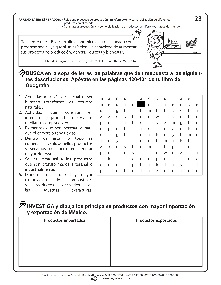 Realizaran la actividad sugerida. (Anexo 12 del material de apoyo)Realizaran la actividad sugerida. (Anexo 12 del material de apoyo)RECURSOS DIDÁCTICOS Y REFERENCIASRECURSOS DIDÁCTICOS Y REFERENCIASRECURSOS DIDÁCTICOS Y REFERENCIASRECURSOS DIDÁCTICOS Y REFERENCIASRECURSOS DIDÁCTICOS Y REFERENCIASEVALUACIÓN Y EVIDENCIASLibro de texto. Bloque 4. Lección 2, págs. 119 a la 122Cuaderno de actividades. Geografía. Sexto grado. Páginas 45.Atlas de geografía.Libro de texto. Bloque 4. Lección 2, págs. 119 a la 122Cuaderno de actividades. Geografía. Sexto grado. Páginas 45.Atlas de geografía.Libro de texto. Bloque 4. Lección 2, págs. 119 a la 122Cuaderno de actividades. Geografía. Sexto grado. Páginas 45.Atlas de geografía.Libro de texto. Bloque 4. Lección 2, págs. 119 a la 122Cuaderno de actividades. Geografía. Sexto grado. Páginas 45.Atlas de geografía.Libro de texto. Bloque 4. Lección 2, págs. 119 a la 122Cuaderno de actividades. Geografía. Sexto grado. Páginas 45.Atlas de geografía.Notas en el cuaderno e investigaciones.Reflexión de preguntas. Observación y análisis de las participaciones de los alumnos en la realización de las actividades.OBSERVACIONES Y ADECUACIONESOBSERVACIONES Y ADECUACIONESOBSERVACIONES Y ADECUACIONESOBSERVACIONES Y ADECUACIONESOBSERVACIONES Y ADECUACIONESOBSERVACIONES Y ADECUACIONESBLOQUEBLOQUE4	La edad media en Europa y el acontecer de Oriente en esta época.4	La edad media en Europa y el acontecer de Oriente en esta época.4	La edad media en Europa y el acontecer de Oriente en esta época.4	La edad media en Europa y el acontecer de Oriente en esta época.TEMATEMALa vida en Europa durante la Edad Media: El feudalismo, señores, vasallos y la monarquía feudal. La actividad económica.La importancia de la Iglesia.La vida en Europa durante la Edad Media: El feudalismo, señores, vasallos y la monarquía feudal. La actividad económica.La importancia de la Iglesia.La vida en Europa durante la Edad Media: El feudalismo, señores, vasallos y la monarquía feudal. La actividad económica.La importancia de la Iglesia.La vida en Europa durante la Edad Media: El feudalismo, señores, vasallos y la monarquía feudal. La actividad económica.La importancia de la Iglesia.APRENDIZAJES ESPERADOSAPRENDIZAJES ESPERADOSAPRENDIZAJES ESPERADOSAPRENDIZAJES ESPERADOSCONTENIDOSCONTENIDOSAnaliza algunos rasgos de la organización social, forma de gobierno, economía y religión en las sociedades feudales.Analiza algunos rasgos de la organización social, forma de gobierno, economía y religión en las sociedades feudales.Analiza algunos rasgos de la organización social, forma de gobierno, economía y religión en las sociedades feudales.Analiza algunos rasgos de la organización social, forma de gobierno, economía y religión en las sociedades feudales.La vida en Europa durante la Edad Media: El feudalismo, señores, vasallos y la monarquía feudal. La actividad económica.La importancia de la Iglesia.La vida en Europa durante la Edad Media: El feudalismo, señores, vasallos y la monarquía feudal. La actividad económica.La importancia de la Iglesia.DÍA 1ACTIVIDADES PRESENCIALACTIVIDADES PRESENCIALACTIVIDADES PRESENCIALACTIVIDADES PRESENCIALACTIVIDADES PRESENCIALDÍA 1INICIO:INICIO:Verán el siguiente enlace sobre la edad media: https://youtu.be/0CfKXpyQTXoVerán el siguiente enlace sobre la edad media: https://youtu.be/0CfKXpyQTXoVerán el siguiente enlace sobre la edad media: https://youtu.be/0CfKXpyQTXoDÍA 1DESARROLLO:DESARROLLO:Leerán la página 90 y parte de la 91 acerca de la principal actividad económica y la importancia de la Iglesia. Comentaran.Leerán la página 90 y parte de la 91 acerca de la principal actividad económica y la importancia de la Iglesia. Comentaran.Leerán la página 90 y parte de la 91 acerca de la principal actividad económica y la importancia de la Iglesia. Comentaran.DÍA 1CIERRE:CIERRE:Realizaran la actividad sugerida. (Anexo 13 del material de apoyo)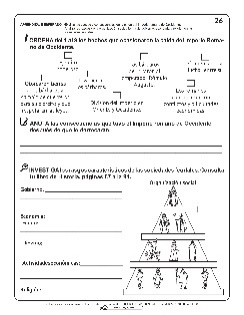 Realizaran la actividad sugerida. (Anexo 13 del material de apoyo)Realizaran la actividad sugerida. (Anexo 13 del material de apoyo)RECURSOS DIDÁCTICOS Y REFERENCIASRECURSOS DIDÁCTICOS Y REFERENCIASRECURSOS DIDÁCTICOS Y REFERENCIASRECURSOS DIDÁCTICOS Y REFERENCIASRECURSOS DIDÁCTICOS Y REFERENCIASEVALUACIÓN Y EVIDENCIASLibro de texto págs. 87 a la 91Enlace sugerido.Libro de texto págs. 87 a la 91Enlace sugerido.Libro de texto págs. 87 a la 91Enlace sugerido.Libro de texto págs. 87 a la 91Enlace sugerido.Libro de texto págs. 87 a la 91Enlace sugerido.Preguntas de reflexión.  Observación y análisis de las participaciones, producciones y desarrollo de las actividades.OBSERVACIONES Y ADECUACIONESOBSERVACIONES Y ADECUACIONESOBSERVACIONES Y ADECUACIONESOBSERVACIONES Y ADECUACIONESOBSERVACIONES Y ADECUACIONESOBSERVACIONES Y ADECUACIONESEJEEJEInterculturalidad y convivencia pacífica, inclusiva y con igualdad.Interculturalidad y convivencia pacífica, inclusiva y con igualdad.Interculturalidad y convivencia pacífica, inclusiva y con igualdad.Interculturalidad y convivencia pacífica, inclusiva y con igualdad.Interculturalidad y convivencia pacífica, inclusiva y con igualdad.BLOQUEBLOQUE2	Desafíos de la humanidad.2	Desafíos de la humanidad.SESIÓN3SESIÓN3Convivencia pacífica.APRENDIZAJES ESPERADOSAPRENDIZAJES ESPERADOSAPRENDIZAJES ESPERADOSAPRENDIZAJES ESPERADOSAPRENDIZAJES ESPERADOSAPRENDIZAJES ESPERADOSAPRENDIZAJES ESPERADOSAnaliza los desafíos para la convivencia y el bienestar que afrontan los distintos grupos sociales, como el deterioro del medio ambiente, la desigualdad de género, los distintos tipos de violencia y el racismo en su comunidad, entidad, país y mundo.Analiza los desafíos para la convivencia y el bienestar que afrontan los distintos grupos sociales, como el deterioro del medio ambiente, la desigualdad de género, los distintos tipos de violencia y el racismo en su comunidad, entidad, país y mundo.Analiza los desafíos para la convivencia y el bienestar que afrontan los distintos grupos sociales, como el deterioro del medio ambiente, la desigualdad de género, los distintos tipos de violencia y el racismo en su comunidad, entidad, país y mundo.Analiza los desafíos para la convivencia y el bienestar que afrontan los distintos grupos sociales, como el deterioro del medio ambiente, la desigualdad de género, los distintos tipos de violencia y el racismo en su comunidad, entidad, país y mundo.Analiza los desafíos para la convivencia y el bienestar que afrontan los distintos grupos sociales, como el deterioro del medio ambiente, la desigualdad de género, los distintos tipos de violencia y el racismo en su comunidad, entidad, país y mundo.Analiza los desafíos para la convivencia y el bienestar que afrontan los distintos grupos sociales, como el deterioro del medio ambiente, la desigualdad de género, los distintos tipos de violencia y el racismo en su comunidad, entidad, país y mundo.Analiza los desafíos para la convivencia y el bienestar que afrontan los distintos grupos sociales, como el deterioro del medio ambiente, la desigualdad de género, los distintos tipos de violencia y el racismo en su comunidad, entidad, país y mundo.DÍA 1ACTIVIDADES PRESENCIALACTIVIDADES PRESENCIALACTIVIDADES PRESENCIALACTIVIDADES PRESENCIALACTIVIDADES PRESENCIALACTIVIDADES PRESENCIALDÍA 1INICIO:INICIO:Preguntare a los niños ¿qué es una convivencia pacífica?, ¿se podría aplicar en casa, en la calle, en el país, en el mundo?Preguntare a los niños ¿qué es una convivencia pacífica?, ¿se podría aplicar en casa, en la calle, en el país, en el mundo?Preguntare a los niños ¿qué es una convivencia pacífica?, ¿se podría aplicar en casa, en la calle, en el país, en el mundo?Preguntare a los niños ¿qué es una convivencia pacífica?, ¿se podría aplicar en casa, en la calle, en el país, en el mundo?DÍA 1DESARROLLO:DESARROLLO:Leerán las páginas 102 y 103 del libro de texto, acerca de tres ejemplos del deterioro de la convivencia pacífica.Contestaran en el cuaderno: ¿creen que tengan solución?, ¿qué proponen?Leerán las páginas 102 y 103 del libro de texto, acerca de tres ejemplos del deterioro de la convivencia pacífica.Contestaran en el cuaderno: ¿creen que tengan solución?, ¿qué proponen?Leerán las páginas 102 y 103 del libro de texto, acerca de tres ejemplos del deterioro de la convivencia pacífica.Contestaran en el cuaderno: ¿creen que tengan solución?, ¿qué proponen?Leerán las páginas 102 y 103 del libro de texto, acerca de tres ejemplos del deterioro de la convivencia pacífica.Contestaran en el cuaderno: ¿creen que tengan solución?, ¿qué proponen?DÍA 1CIERRE:CIERRE:Comentaran las respuestas de las preguntas anteriores y llegaran a conclusiones.Comentaran las respuestas de las preguntas anteriores y llegaran a conclusiones.Comentaran las respuestas de las preguntas anteriores y llegaran a conclusiones.Comentaran las respuestas de las preguntas anteriores y llegaran a conclusiones.RECURSOS DIDÁCTICOS Y REFERENCIASRECURSOS DIDÁCTICOS Y REFERENCIASRECURSOS DIDÁCTICOS Y REFERENCIASRECURSOS DIDÁCTICOS Y REFERENCIASRECURSOS DIDÁCTICOS Y REFERENCIASEVALUACIÓN Y EVIDENCIASEVALUACIÓN Y EVIDENCIASLibreta de notas. Libro de texto Formación Cívica y Ética. Sexto grado. Páginas 102 a la 103.Libreta de notas. Libro de texto Formación Cívica y Ética. Sexto grado. Páginas 102 a la 103.Libreta de notas. Libro de texto Formación Cívica y Ética. Sexto grado. Páginas 102 a la 103.Libreta de notas. Libro de texto Formación Cívica y Ética. Sexto grado. Páginas 102 a la 103.Libreta de notas. Libro de texto Formación Cívica y Ética. Sexto grado. Páginas 102 a la 103.Actividad de preguntas de reflexión.Actividad de preguntas de reflexión.OBSERVACIONES Y ADECUACIONESOBSERVACIONES Y ADECUACIONESOBSERVACIONES Y ADECUACIONESOBSERVACIONES Y ADECUACIONESOBSERVACIONES Y ADECUACIONESOBSERVACIONES Y ADECUACIONESOBSERVACIONES Y ADECUACIONESDIMENSIÓNDIMENSIÓNDIMENSIÓNHABILIDAD ASOCIADAHABILIDAD ASOCIADAINDICADORES DE LOGROEmpatíaEmpatíaEmpatíaSensibilidad hacia personas y grupos que sufren exclusión o discriminación.Sensibilidad hacia personas y grupos que sufren exclusión o discriminación.Se involucra en acciones para brindar apoyo a personas o grupos que ha sufrido exclusión o discriminación, y manifiesta emociones positivas asociadas a dichas acciones de apoyo.DÍA 1ACTIVIDADES PRESENCIALACTIVIDADES PRESENCIALACTIVIDADES PRESENCIALACTIVIDADES PRESENCIALACTIVIDADES PRESENCIALDÍA 1INICIO:Pensaran en alguien que se encuentre en una situación de exclusión o sufrimiento, sin decir su nombre.Pensaran en alguien que se encuentre en una situación de exclusión o sufrimiento, sin decir su nombre.Pensaran en alguien que se encuentre en una situación de exclusión o sufrimiento, sin decir su nombre.Pensaran en alguien que se encuentre en una situación de exclusión o sufrimiento, sin decir su nombre.DÍA 1DESARROLLO:Después de identificar a esa persona, pondrán en una hoja en la parte superior un símbolo o imagen que identifique a esa persona, sin decir su nombre.Después de identificar a esa persona, pondrán en una hoja en la parte superior un símbolo o imagen que identifique a esa persona, sin decir su nombre.Después de identificar a esa persona, pondrán en una hoja en la parte superior un símbolo o imagen que identifique a esa persona, sin decir su nombre.Después de identificar a esa persona, pondrán en una hoja en la parte superior un símbolo o imagen que identifique a esa persona, sin decir su nombre.DÍA 1CIERRE:Harán una reflexión sobre la actividad anterior.Harán una reflexión sobre la actividad anterior.Harán una reflexión sobre la actividad anterior.Harán una reflexión sobre la actividad anterior.RECURSOS DIDÁCTICOS Y REFERENCIASRECURSOS DIDÁCTICOS Y REFERENCIASRECURSOS DIDÁCTICOS Y REFERENCIASRECURSOS DIDÁCTICOS Y REFERENCIASEVALUACIÓN Y EVIDENCIASEVALUACIÓN Y EVIDENCIASAprendizajes clave. Educación primaria 6to.Instrumento musical o campana.Hoja de papel.Aprendizajes clave. Educación primaria 6to.Instrumento musical o campana.Hoja de papel.Aprendizajes clave. Educación primaria 6to.Instrumento musical o campana.Hoja de papel.Aprendizajes clave. Educación primaria 6to.Instrumento musical o campana.Hoja de papel.Guía de observación del docente. Escala de valoración de las actividades.Guía de observación del docente. Escala de valoración de las actividades.OBSERVACIONES Y ADECUACIONESOBSERVACIONES Y ADECUACIONESOBSERVACIONES Y ADECUACIONESOBSERVACIONES Y ADECUACIONESOBSERVACIONES Y ADECUACIONESOBSERVACIONES Y ADECUACIONESEJEEJEEJETEMATEMAAPRENDIZAJES ESPERADOSApreciación estética y creatividad.Apreciación estética y creatividad.Apreciación estética y creatividad.Sensibilidad y percepción estética.Sensibilidad y percepción estética.Comparte su opinión respecto a lo que le provocan diversas manifestaciones teatrales y explica los argumentos por los que le gustan o disgustan para formar un juicio crítico.DÍA 1ACTIVIDADES PRESENCIALACTIVIDADES PRESENCIALACTIVIDADES PRESENCIALACTIVIDADES PRESENCIALACTIVIDADES PRESENCIALDÍA 1INICIO:Mostrare a los niños la siguiente imagen, el cual es una pintura hecha por Salvador Dalí, denominada "la cara de la guerra" (Se sugiere no decirles el nombre del cuadro, solo hasta el final de la reflexión).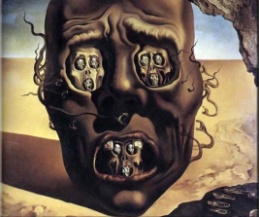 Mostrare a los niños la siguiente imagen, el cual es una pintura hecha por Salvador Dalí, denominada "la cara de la guerra" (Se sugiere no decirles el nombre del cuadro, solo hasta el final de la reflexión).Mostrare a los niños la siguiente imagen, el cual es una pintura hecha por Salvador Dalí, denominada "la cara de la guerra" (Se sugiere no decirles el nombre del cuadro, solo hasta el final de la reflexión).Mostrare a los niños la siguiente imagen, el cual es una pintura hecha por Salvador Dalí, denominada "la cara de la guerra" (Se sugiere no decirles el nombre del cuadro, solo hasta el final de la reflexión).DÍA 1DESARROLLO:Observaran la imagen y preguntare: ¿qué sienten al ver esta imagen?, ¿cuál es su percepción práctica?, ¿cuál es su percepción estética?Reflexión: "The Face of War es una pintura del surrealista español Salvador Dalí. Fue pintado durante un breve período cuando el artista vivía en California. El trauma y la visión de la guerra a menudo sirvieron de inspiración para el trabajo de Dalí. A veces creía que su visión artística era premonición de la guerra".Observaran ahora un cuadro de la pintora canadiense Danielle Richard, la cual es una pintura realista que siempre trata de reflejar sentimientos femeninos en sus cuadros: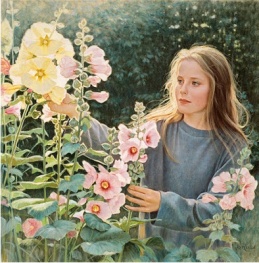 Observaran la imagen y preguntare: ¿qué sienten al ver esta imagen?, ¿cuál es su percepción práctica?, ¿cuál es su percepción estética?Reflexión: "The Face of War es una pintura del surrealista español Salvador Dalí. Fue pintado durante un breve período cuando el artista vivía en California. El trauma y la visión de la guerra a menudo sirvieron de inspiración para el trabajo de Dalí. A veces creía que su visión artística era premonición de la guerra".Observaran ahora un cuadro de la pintora canadiense Danielle Richard, la cual es una pintura realista que siempre trata de reflejar sentimientos femeninos en sus cuadros:Observaran la imagen y preguntare: ¿qué sienten al ver esta imagen?, ¿cuál es su percepción práctica?, ¿cuál es su percepción estética?Reflexión: "The Face of War es una pintura del surrealista español Salvador Dalí. Fue pintado durante un breve período cuando el artista vivía en California. El trauma y la visión de la guerra a menudo sirvieron de inspiración para el trabajo de Dalí. A veces creía que su visión artística era premonición de la guerra".Observaran ahora un cuadro de la pintora canadiense Danielle Richard, la cual es una pintura realista que siempre trata de reflejar sentimientos femeninos en sus cuadros:Observaran la imagen y preguntare: ¿qué sienten al ver esta imagen?, ¿cuál es su percepción práctica?, ¿cuál es su percepción estética?Reflexión: "The Face of War es una pintura del surrealista español Salvador Dalí. Fue pintado durante un breve período cuando el artista vivía en California. El trauma y la visión de la guerra a menudo sirvieron de inspiración para el trabajo de Dalí. A veces creía que su visión artística era premonición de la guerra".Observaran ahora un cuadro de la pintora canadiense Danielle Richard, la cual es una pintura realista que siempre trata de reflejar sentimientos femeninos en sus cuadros:DÍA 1CIERRE:Preguntare a los niños: ¿qué sienten al ver la imagen anterior?, ¿qué sentimientos evoca?, ¿cuál es su percepción estética de la imagen?, ¿cuál es la diferencia de sensibilidad entre una imagen y otra?, ¿cuál es la percepción estética entre una imagen y otra?Finalizaran con una reflexión respecto al tema de la sensibilidad y la percepción estética en la pintura.Preguntare a los niños: ¿qué sienten al ver la imagen anterior?, ¿qué sentimientos evoca?, ¿cuál es su percepción estética de la imagen?, ¿cuál es la diferencia de sensibilidad entre una imagen y otra?, ¿cuál es la percepción estética entre una imagen y otra?Finalizaran con una reflexión respecto al tema de la sensibilidad y la percepción estética en la pintura.Preguntare a los niños: ¿qué sienten al ver la imagen anterior?, ¿qué sentimientos evoca?, ¿cuál es su percepción estética de la imagen?, ¿cuál es la diferencia de sensibilidad entre una imagen y otra?, ¿cuál es la percepción estética entre una imagen y otra?Finalizaran con una reflexión respecto al tema de la sensibilidad y la percepción estética en la pintura.Preguntare a los niños: ¿qué sienten al ver la imagen anterior?, ¿qué sentimientos evoca?, ¿cuál es su percepción estética de la imagen?, ¿cuál es la diferencia de sensibilidad entre una imagen y otra?, ¿cuál es la percepción estética entre una imagen y otra?Finalizaran con una reflexión respecto al tema de la sensibilidad y la percepción estética en la pintura.RECURSOS DIDÁCTICOS Y REFERENCIASRECURSOS DIDÁCTICOS Y REFERENCIASRECURSOS DIDÁCTICOS Y REFERENCIASRECURSOS DIDÁCTICOS Y REFERENCIASEVALUACIÓN Y EVIDENCIASEVALUACIÓN Y EVIDENCIASCuaderno para bitácora.Imágenes.Cuaderno para bitácora.Imágenes.Cuaderno para bitácora.Imágenes.Cuaderno para bitácora.Imágenes.Observación dirigida.Bitácora del alumno.Observación dirigida.Bitácora del alumno.OBSERVACIONES Y ADECUACIONESOBSERVACIONES Y ADECUACIONESOBSERVACIONES Y ADECUACIONESOBSERVACIONES Y ADECUACIONESOBSERVACIONES Y ADECUACIONESOBSERVACIONES Y ADECUACIONES